Prénom :                                                     Nom : Né (e) le : Période du premier accueil et d’observation du ……au …………..Renseignements concernant l’école- nom et adresse de l’école :-  téléphone :- adresse électronique : - nom du directeur :- nom de l’enseignant en charge de la classe :- nom et fonction des autres adultes de la classe :ATSEM :Autres :- date de la rencontre avec la famille, présentation du projet :Organisation de la fréquentation scolaire durant la période du premier accueilObservation de l’enfant durant la période d’accueilA renseigner par l’enseignant (e) et/ou l’ATSEM T : toujours ; P : parfois ; J : jamaisProposition d’aménagement de la scolarisation à l’issue de la période du premier accueil- date de la rencontre avec la famille :- reconduite des modalités de scolarisation actuelles jusqu’au ………………….- nouvelles modalités de scolarisation :Date de la prochaine rencontre école / famille : Signature des parents :                                             Signature de la directrice                                                                                  et/ou enseignante de la classe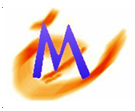 Projet Première Scolarisation à l’école maternelle Photo de l’enfantCoordonnées des personnes à contacter en cas de besoin- nom, adresse et téléphone du père- nom, adresse et téléphone de la mère- autres personnes, lien de parenté ou fonction, adresse, téléphoneTemps de fréquentationHeure d’arrivée à l’écoleHeure de départ de l’écoleObservationsMatinRestauration scolaireAprès-midiAprès-midi, après la sieste à la maisonAutre mode d’accueil : crèche, gardienne, autre structureRenseignements complémentaires de la familleConcernant la propretéSemaine Semaine Semaine Semaine Semaine ObservationsAccepte d’aller aux toilettesDemande à aller aux toilettesContrôle ses sphinctèresSignale les accidentsTemps de fréquentationHeure d’arrivée à l’écoleHeure de départ de l’écoleObservations MatinRestauration scolaireAprès midiAprès-midi, après la sieste à la maisonAutre mode d’accueil : crèche, gardienne, autre structureReport de la scolarisation à compter du …..À caractère exceptionnelRenseignements complémentaires de la famille